POBLACIÓN Y MUESTRA.Es fundamental determinar claramente la población que se va a  investigar, para esto se recurrió al muestreo. El volumen de la muestra está relacionado con los objetivos de estudio y características de la población, los recursos y el tiempo que se dispone. En el caso de la Unidad Educativa Atahualpa, se cuenta con la totalidad de la población, considerando que se aplicará a los  estudiantes y docentes de educación general básicaTabla 2: Población y MuestraElaborado por: Freire Quintana José Luis				n       120 x 0,25 x 3.84     	 (N – 1)			 0.0025x 119  0.25 x 3.84n                  115,2					n  91,61                0,2975   0,96RECOLECCIÓN DE INFORMACIÓN.En este trabajo de investigación se hizo uso de técnicas e instrumentos de investigación, como: La observación, La encuesta, El cuestionario, aplicados con sus respectivos instrumentos que darán valides y confiabilidad al proyecto.Tabla 5: Recolección de InformaciónElaborado por: José Luis Freire Quintana3.6  PROCESAMIENTO Y ANÁLISIS.Las encuestas empleadas determinaron la seguridad, confiabilidad y eficacia de las respuestas que serán contestadas por cada uno de los sujetos encuestados en base a las preguntas formuladas. Se revisó cada una de las encuestas para la confirmación y tabulación de los datos registrados de manera meticulosaCAPÍTULO 4ANÁLISIS E INTERPRETACIÓN DE RESULTADOS 4.1. Encuesta aplicada a estudiantes de la Unidad Educativa Atahualpa1.- ¿Al inicio de clases, tiene usted conocimiento de la temática a tratarse durante el año lectivo? 	    Tabla 6: Conocimiento de temática del año lectivo          Gráfico 6 Conocimiento de temática del año lectivoFuente: Encuesta realizada a estudiantes de la U.E Atahualpa  Elaborado por: José  Luis Freire QuintanaAnálisis e Interpretación:Del total  de los estudiantes encuestados, solamente un  28 %  manifiesta que tiene conocimiento de la temática que se va a tratar durante el año lectivo; mientras que el 65% concluye en que son pocos los profesores que socializan los contenidos a tratar y el 7%, simplemente dice que no tiene idea de lo que se va a tratar. Al analizar los resultados obtenidos, se puede evidenciar que la mayoría de los docentes no socializa los contenidos planificados para tratar durante el año lectivo.2.-  ¿Considera usted que su profesor utiliza una metodología de enseñanza actualizada?                  Tabla 7: Uso de metodología  adecuada                   Gráfico 7 Uso de metodología  adecuadaFuente: Encuesta realizada a estudiantes de la U.E Atahualpa Elaborado por: José Luis Freire QuintanaAnálisis e Interpretación:La población estudiantil encuetada expone que el 59% de los docentes a veces hace uso de una metodología acorde a las necesidades, el 35%  indica que siempre lo hace y el 6% manifiesta que nunca.Por lo expuesto anteriormente, se interpreta que el uso de metodologías adecuadas y acordes a las necesidades de los estudiantes es en su mayoría no lo son, por lo que es necesario que se dé una actualización de técnicas de enseñanza a los docentes.3.- ¿Cree usted que las clases impartidas por sus docentes son de fácil entendimiento?                  Tabla 8: Clases de fácil entendimiento                     Gráfico 8 Clases de fácil entendimiento Fuente: Encuesta realizada a estudiantes de la U.E Atahualpa Elaborado por: José Luis Freire QuintanaAnálisis e Interpretación:Los estudiantes encuestados correspondientes al 67% manifiestan que a veces les resulta fácil entender el tema de clase, el 20% indica que siempre y el 13% responde que nunca.Se llega a la conclusión de que para la mayoría de los estudiantes a veces les resulta fácil entender el tema de clase tratado; esto significa que se deberían buscar otras estrategias y técnicas enseñanza para facilitar el aprendizaje dentro del aula de clase.4.- ¿Considera usted que con el Proceso Aplicado en clase por el docente, lo ayuda a ser crítico?                  Tabla 9: Proceso aplicado para ser críticoGráfico 9 Proceso aplicado para ser crítico   Fuente: Encuesta realizada a estudiantes  de la U.E Atahualpa Elaborado por: José Luis Freire QuintanaAnálisis e Interpretación:El 52% de estudiantes encuestados indica que siempre el proceso que aplica el docente en clase lo ayuda a ser crítico; 28% manifiesta que a veces y el %20 dice que nunca.La mayor parte de estudiantes sostiene que a veces la aplicación de procesos educativos por parte de los docentes lo ayudan a volverse critico; esto hace ver que se necesita que la actividad de los estudiantes se vuelva más activa y se permita emitir sus ideas para mejorar si criticidad.5.- ¿En los temas de clase tratados con sus profesores, está inmerso el uso de las TIC?                  Tabla 10: Uso de las TIC                    Gráfico 10 Uso de las TICFuente Encuesta realizada a estudiantes  de la U.E Atahualpa      Elaborado por: José Luis Freire QuintanaAnálisis e Interpretación:De los 92 estudiantes encuestados el 72% responde que los profesores siempre hacen uso de las nuevas tecnologías, el 17% indica que a veces y el 11% manifiesta que nunca.El uso de las nuevas tecnologías es necesario actualmente para un mejor logro de aprendizaje, pero la mayoría de estudiantes manifiesta que solo a veces los docentes hagan uso de este recurso, por lo que se debe establecer estrategias para que se pueda dar uso de manera total a las TIC.6.- Sus profesores hacen uso de materiales interactivos para impartir sus clases?                  Tabla 11: Uso de materiales interactivos                 Gráfico 11 Uso de Materiales interactivosFuente: Encuesta realizada a estudiantes  de la U.E AtahualpaElaborado por: José Luis Freire QuintanaAnálisis e Interpretación:El 67% de estudiantes manifiesta que a veces los docentes hacen uso de material interactivo, el 27% indica que siempre y el 12% señala que nunca. Es necesario el uso de materiales que permitan la participación interactiva de los estudiantes, pero por razones como infraestructura, presupuesto o recursos, la realidad hace ver que son pocos los planteles que cuentan con estos beneficios7.- Sus profesores realizan grupos de trabajo y debates sobre el tema tratado?                  Tabla 12: Trabajos en grupo                  Gráfico 12 Trabajos en grupoFuente: Encuesta realizada a estudiantes  de la U.E Atahualpa                                  Elaborado por: José Luis Freire QuintanaAnálisis e Interpretación:De la información recolectada, un porcentaje de 71% de los estudiantes encuestados manifiesta que a veces los docentes realizan actividades grupales en sus clases, el 19% manifiesta que siempre y el 10% indica que nunca.Tomando en cuenta la información anterior  se concluye que la mayor parte de docentes no utiliza la técnica de trabajos grupales, por lo que los estudiantes realizan sus trabajos de manera autónoma, lo que en cierta manera los vuelve poco sociables y críticos, es necesario incorporar este recurso didáctico para hacer de los alumnos personas colaborativas y participativas entre pares.8.- ¿Antes de iniciar clases, sus profesores hacen un recuento del tema tratado la clase anterior?Tabla 13: Retroalimentación de temas                Gráfico 13 Retroalimentación de TemasFuente: Encuesta realizada a estudiantes  de la U.E Atahualpa Sarmiento Elaborado por: José Luis Freire QuintanaAnálisis e Interpretación:El análisis de esta pregunta de la encuesta realizada a los estudiantes deja ver que un 50% de ellos se pronuncia diciendo que a veces se produce la retroalimentación de temas tratados por parte de los docentes, mientras que un 35% indica que a veces y el 15% responde que nuncaSe muestra la necesidad de iniciar un tema de clase nuevo con la recapitulación del trabajo realizado anteriormente, ya que la mayoría de estudiantes afirma que esto ocurre solamente en ocasiones.9.- ¿Sus ideas y criterios sobre el tema tratado, son tomados en cuenta por sus docentes?Tabla 14: Criterios e ideas de los estudiantes          Gráfico 14 Criterios e ideas de los estudiantesFuente: Encuesta realizada a estudiantes  de la U.E Atahualpa Elaborado por: José Luis Freire QuintanaAnálisis e Interpretación:De los estudiantes encuestados un 54% indica que a veces son tomados en cuenta sus criterios e ideas, un 37% señala que siempre  y un 9% manifiesta que nunca. Del análisis anteriormente realizado podemos concluir que la participación de los estudiantes no es constante, que sus criterios son ocasionalmente tomados en cuenta por lo que es necesaria su participación constante para así convertirse en seres propositivos y críticos con capacidad de resolver problemas.10.- ¿Su profesor realiza una evaluación permanente en cada clase sobre el tema tratado?                  Tabla 15: Evaluación permanente           Gráfico 15 Evaluación permanenteFuente: Encuesta realizada a estudiantes  de la U.E Atahualpa Elaborado por: José Luis Freire QuintanaAnálisis e Interpretación:De la totalidad de estudiantes encuestados, el 80% de ellos se pronuncia diciendo que a veces los docente realizan una evaluación al final de cada clase, un 11% indica que siempre y un 9% responde que nunca.Se concluye que  a la gran mayoría de los estudiantes encuestados los docentes de manera ocasional evalúan sus clases al final de ellas, por lo que no se puede establecer un análisis del nivel de aprendizaje alcanzado siendo recomendable aplicar de manera constante evaluaciones a las clases impartidas para verificar si las mismas están siendo aprovechadas por los estudiantes.4.2. Encuesta Aplicada a docentes de la Unidad Educativa Atahualpa1.- ¿Se da una adecuada actualización a la metodología aplicada dentro del proceso educativo?                  Tabla 16: Actualización de metodología Gráfico 16 Actualización de metodologíaFuente: Encuesta realizada a docentes de la U.E Atahualpa Elaborado por: José Luis Freire QuintanaAnálisis e Interpretación:De los docentes encuestados el 75% manifiesta que a veces tienen la oportunidad de actualizar su metodología de enseñanza., el %15 dice que siempre y el %10 que nuncaDe lo anteriormente analizado se puede concluir que los docentes encuestados consideran que el su actualización metodológica a veces se lleva a cabo, por lo que se concluye que es necesario la permanente preparación metodológica para que sus clases cumplan con los requerimientos de los procesos educativos.2.- ¿Considera usted que en la Institución se produce la aplicación de procesos actuales de enseñanza por parte de todos los docentes?                 Tabla 17: Aplicación de procesos actualizados          Gráfico 17 Aplicación de procesos actualizadosFuente: Encuesta realizada a docentes de la U.E Atahualpa Elaborado por: José Luis Freire QuintanaAnálisis e Interpretación:Del total de docentes encuestados, un 70% se pronuncia diciendo que a veces en la institución se produce la aplicación de procesos actualizados en clase, el 10% indica que siempre y el 20% manifiesta que nunca.La aplicación de procesos metodológicos actualizados en la UE Atahualpa se produce según la mayoría de docentes a veces, por lo que se puede evidenciar la necesidad de actualización docente de manera prioritaria para lograr cumplir con los objetivos del proceso de aprendizaje.3.- ¿Considera usted que en base al Proceso Aplicado en clase se produce el desarrollo crítico del Estudiante?                 Tabla 18: Desarrollo crítico del estudiante           Gráfico 18 Desarrollo crítico del estudianteFuente: Encuesta realizada a docentes de la U.E Atahualpa Elaborado por: José Luis Freire QuintanaAnálisis e Interpretación:El 70% de docentes indica que con la aplicación de procesos de aprendizaje adecuado a veces se produce el desarrollo critico de los estudiantes y el 30% considera que siempre.La mayoría de docentes considera que de manera eventual se produce el desarrollo de la criticidad en los estudiantes lo cual hace que el aprendizaje se vuelva más concreto y de fácil entendimiento, se debe procurar que esto suceda de manera permanente para lograr tener estudiantes capaces de resolver problemas y construir su propio conocimiento.4.- ¿En el proceso educativo aplicado por usted está inmerso el uso de las TIC?                 Tabla 19 : Uso de las TIC           Gráfico 19 Uso de las TICFuente: Encuesta realizada a docentes de la U.E Atahualpa Elaborado por: José Luis Freire QuintanaAnálisis e Interpretación:Del total de los docentes encuestados el 60% manifiesta que siempre hace uso de las TIC en sus clases y el 40% indica que a veces.Los docentes usan con mucha frecuencia el recurso de las nuevas tecnologías para desarrollar sus clases dando a entender así que la aplicación de nuevos procesos educativos está presente como apoyo tanto para docentes como de estudiantes.5.- ¿Dentro de su Planificación se encuentra inmerso la utilización de materiales lúdicos?                 Tabla 20: Uso de materiales lúdicos           Gráfico 20 Uso de materiales lúdicosFuente: Encuesta realizada a docentes de la U.E Atahualpa Elaborado por: José Luis Freire QuintanaAnálisis e Interpretación:La población docente encuestada de manera porcentual se manifiesta diciendo en un 40% que siempre se hace uso de material lúdico para impartir clase, mientras que el 35% dice que a veces y finalmente el 25% nunca.Los docentes utilizan material lúdico dependiendo del tema de clase y de la necesidad y aplicabilidad de estos para lograr el objetivo de aprendizaje.6.- ¿Dependiendo el Tema de Clase aplica usted estrategias como el Seminario Socrático?                   Tabla 21: Seminario socrático     Gráfico 21 Seminario socráticoFuente: Encuesta realizada a docentes  de la U.E Atahualpa                                                                               Elaborado por: José Luis Freire QuintanaAnálisis e Interpretación:De los docentes encuestados el 50% manifiesta que siempre hace uso de esta estrategia metodológica y el otro 50% manifiesta que a veces.Consideran los docentes que la aplicación del seminario socrático como recurso didáctico depende del tema de clase a tratar pero que es muy importante para desarrollar la criticidad de los estudiantes, siendo esta herramienta didáctica aprovechada para el logro de objetivos.7.- ¿Con qué frecuencia considera usted que la planificación por medio del Ciclo de Aprendizaje debe ser utilizada en sus clases?                 Tabla 22: Uso  del Ciclo de Aprendizaje           Gráfico 22 Uso  del Ciclo de AprendizajeFuente: Encuesta realizada a docentes de la U.E Atahualpa Elaborado por: José Luis Freire QuintanaAnálisis e Interpretación:De los docentes encuestados el 90% manifiesta que siempre en su planificación se hace uso del método del ciclo de aprendizaje y el 10% indica que a veces.La aplicación de este método es importante y muy eficaz para lograr el proceso de aprendizaje, por lo que es recomendable su presencia en las planificaciones de temas clase para una rápida y fácil asimilación de los conocimientos.8.- ¿El desarrollo del Pensamiento Crítico de los estudiantes debe ser aplicado en todas las asignaturas?                 Tabla 23: Pensamiento crítico en clase           Gráfico 23 Pensamiento crítico en claseFuente: Encuesta realizada a docentes de la U.E Atahualpa Elaborado por: José Luis Freire QuintanaAnálisis e Interpretación:La población docente encuestada en su 85% dice que siempre se desarrolla el pensamiento crítico en los estudiantes y el 15% a veces.De lo anteriormente analizado se afirma que los docentes establecen dentro de su proceso de aprendizaje el desarrollo de la criticidad en los estudiantes para que los mismos sean capaces de colaborar con ideas y conceptualizar contenidos para su asimilación.9.- ¿Dependiendo el Tema de clase, considera usted que el Docente debe ser solamente un guía en el proceso de aprendizaje?                 Tabla 24: El docente como guía           Gráfico 24 El docente como guíaFuente: Encuesta realizada a docentes de la U.E Atahualpa Elaborado por: José Luis Freire QuintanaAnálisis e Interpretación:De los docentes encuestados el 90% considera que siempre su papel es el de guía del aprendizaje y el 10% indica que a veces.Lo manifestado anteriormente da pauta para establecer el rol del docente dentro del proceso educativo como un guía que permite el desarrollo de destrezas por parte de los estudiantes, la conceptualización de contenidos y la resolución de problemas se da por parte de los alumnos.10.- ¿Considera usted los docentes de la institución aplican los mismos modelos pedagógicos?                 Tabla 25: Aplicación del mismo modelo pedagógico          Gráfico 25 Aplicación del mismo modelo pedagógicoFuente: Encuesta realizada a docentes de la U.E Atahualpa Elaborado por: José Luis Freire QuintanaAnálisis e Interpretación:El 75% manifiesta que a veces se aplica el mismo modelo pedagógico establecido en el PEI institucional y el 25% dice que siempre.Se concluye que en su mayoría los docentes dela UE Atahualpa conocen y aplican el modelo pedagógico establecido dentro del plan estratégico institucional, lo que hace ver que existe un conocimiento de los parámetros de trabajo del plantel.4.3. VERIFICACIÓN DE LA HIPÓTESISPara verificar la hipótesis se utiliza un estadígrafo en este caso se hablará sobre el chi². La prueba de independencia Chi-cuadrado, permite determinar si existe una relación entre dos variables categóricas. Es necesario resaltar que esta prueba indica si existe o no una relación entre las variables. Para ello se necesita trabajar con las preguntas más relevantes de la encuesta que permita verificar la hipótesis, estas preguntas deben ser del mismo tipo, para elaborar las tablas respectivas y se necesita partir de la hipótesis de la investigación.A través del análisis e interpretación de la información obtenida y del sustento teórico presentado en el presente trabajo investigativo permite aceptar la hipótesis formulada:HipótesisEl Diseño Curricular incide significativamente en la aplicación de procesos educativos en estudiantes de Educación  Básica de la Unidad Educativa Atahualpa del cantón AmbatoVariable Independiente: EL DISEÑO CURRICULARVariable Dependiente: PROCESO EDUCATIVO4.3.1. Planteamiento de la HipótesisSe plantea la hipótesis Ho (Nula) y la H1 (Hipótesis Alterna).Ho: El Diseño Curricular NO incide significativamente en la aplicación de procesos educativos en estudiantes de Educación  Básica de la Unidad Educativa Atahualpa del cantón AmbatoH1: El Diseño Curricular SI incide significativamente en la aplicación de procesos educativos en estudiantes de Educación  Básica de la Unidad Educativa Atahualpa del cantón Ambato4.3.2. Seleccione el nivel de significación (según la tabla) Para la verificación hipotética se utilizará el nivel de a = 0.0 14.3.3. Descripción de la PoblaciónSe toma como muestra aleatoria el total de los estudiantes de la Unidad Educativa Atahualpa de la ciudad de Ambato.4.3.4. Especificación del Estadístico Se trata de un cuadro de contingencia de 3 filas por 3 columnas con la aplicación de la siguiente fórmula estadística.Las filas hacen referencia a las preguntas en este caso se han tomado 3 preguntas del total de la encuesta, y las columnas hace referencia a la alternativa de la pregunta, en este caso cada pregunta tiene 3 alternativas (Siempre, A Veces, Nunca).Fórmula del chi cuadrado4.3.5.- Especificación de las regiones de aceptación y rechazoSe procede a determinar los grados de libertad considerando que el cuadro tiene tres filas y tres columnas por lo tanto:gl = (f – 1) (c – 1) Fórmula para obtener los grados de libertadgl = (3 – 1) (3 - 1)gl = ( 2) (2)gl = 4Por lo tanto con 4 grados de libertad y un nivel de 0,01 la tabla de distribución del chi cuadrado nos da un valor de:X²t = 13,2767X²t = 13,2767 Se puede graficar de la siguiente manera.      Gráfico 26 Campana de Gauss de los resultados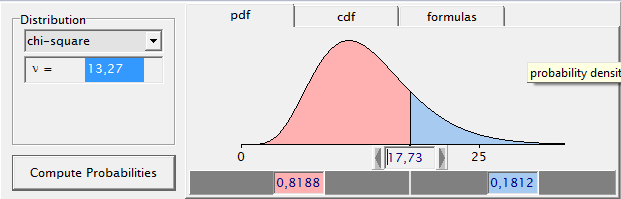 Fuente: Software PQRS  Elaborado por: José Luis Freire Quintana4.3.6. Recolección de datos y cálculo de los estadísticos análisis de variablesTabla 26: Frecuencias observadas en las encuestasFuente: Cuestionario 				Elaborado por: José Luis Freire Quintana FRECUENCIAS ESPERADASTabla 27: Frecuencias esperadas de la encuestaFuente: Cuestionario 				Elaborado por: José Luis Freire Quintana	     	Tabla 28: CHI CUADRADO Fuente: Cuestionario 				  Elaborado por: José Luis Freire QuintanaX²c= 17,734.3.7. Decisión Con cuatro grados de libertad y con cuatro grados de significación X²t es igual a 13,2767, mientras que X²c es de 17.73, siendo este valor mayor que el primero, por lo tanto se rechaza la hipótesis nula y se acepta la hipótesis alterna que afirma: El Diseño Curricular SI incide significativamente en la aplicación de procesos educativos en estudiantes de Educación  Básica de la Unidad Educativa Atahualpa del cantón Ambato.ANEXOSUNIVERSIDAD TÉCNICA DE AMBATO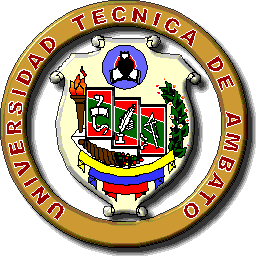 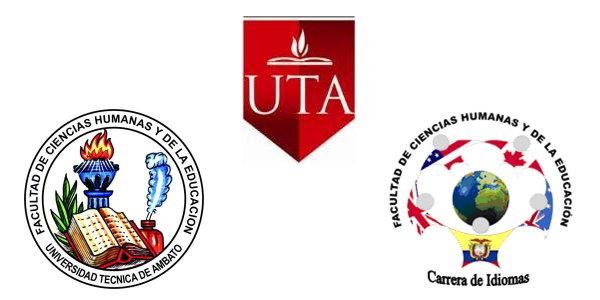 FACULTAD DE CIENCIAS HUMANAS Y DE LA EDUCACIÓN UNIDAD  DE  TITULACIÓN ENCUESTA DOCENTESSEÑOR DOCENTE, lea detenidamente las preguntas planteadas en esta breve encuesta y conteste de forma sincera, de sus respuestas se obtendrá la mejor conclusión para la tabulación de este trabajo GRACIAS!!!!1.-  ¿Se da una adecuada actualización a la metodología aplicada dentro del proceso educativo?                 (  )				(  )				(  )	SIEMPRE 			 A VECES			NUNCA2.- ¿Considera usted que en  la Institución se produce  la aplicación de procesos actuales de enseñanza por parte de todos los docentes?                (  )				(  )				(  )	SIEMPRE 			 A VECES			NUNCA3.- ¿Considera usted que en base al Proceso Aplicado en clase se produce el desarrollo crítico del Estudiante?                (  )				(  )				(  )	SIEMPRE 			 A VECES			NUNCA4.- ¿En el proceso educativo aplicado por usted está inmerso el uso de las TIC?                (  )				(  )				(  )	SIEMPRE 			 A VECES			NUNCA5.- Dentro de su Planificación se encuentra inmerso la utilización de materiales lúdicos?            (  )				(  )				(  )	SIEMPRE 			 A VECES			NUNCA6. –  Dependiendo el Tema de Clase aplica usted estrategias como el Seminario Socrático?              (  )				(  )				(  )	SIEMPRE 			 A VECES			NUNCA7.- Con qué frecuencia considera usted que la planificación por medio del Ciclo de Aprendizaje debe ser utilizada en sus clases?            (  )				(  )				(  )	SIEMPRE 			 A VECES			NUNCA8.- El desarrollo del Pensamiento Crítico de los estudiantes debe ser aplicado en todas las asignaturas?            (  )				(  )				(  )	SIEMPRE 			 A VECES			NUNCA9.- Dependiendo el Tema de clase, considera usted que el Docente debe ser solamente un guía en el proceso de aprendizaje?            (  )				(  )				(  )	SIEMPRE 			 A VECES			NUNCA10.- Considera usted los docentes  de la institución aplican los mismos modelos pedagógicos?            (  )				(  )				(  )	SIEMPRE 			 A VECES			NUNCAUNIVERSIDAD TÉCNICA DE AMBATOFACULTAD DE CIENCIAS HUMANAS Y DE LA EDUCACIÓN UNIDAD  DE  TITULACIÓN ENCUESTA ESTUDIANTESSEÑOR ESTUDIANTE, lea detenidamente las preguntas planteadas en esta breve encuesta y conteste de forma sincera, de sus respuestas se obtendrá la mejor conclusión para la tabulación de este trabajo GRACIAS!!!1.- ¿Al inicio de clases, tiene usted conocimiento de la temática a tratarse durante el año lectivo?                          (  )			               (  )			             (  )	SIEMPRE 			 A VECES			NUNCA2.-  ¿Considera usted que su profesor utiliza una  metodología de enseñanza actualizada?                (  )				(  )				(  )	SIEMPRE 			 A VECES			NUNCA3.- ¿Cree usted que las clases impartidas por sus docentes son de fácil entendimiento?           (  )				(  )				(  )	SIEMPRE 			 A VECES			NUNCA4.- ¿Considera usted que con el Proceso Aplicado en clase por el docente, lo ayuda a ser crítico?                           (  )				(  )				(  )	SIEMPRE 			 A VECES			NUNCA5.- ¿En los temas de clase tratados con sus profesores, está inmerso el uso de las TIC?                (  )				(  )				(  )	SIEMPRE 			 A VECES			NUNCA6.- Sus profesores hacen uso  de materiales interactivos para impartir sus clases?            (  )				(  )				(  )	SIEMPRE 			 A VECES			NUNCA7. –Sus profesores realizan grupos de trabajo y debates sobre el tema tratado?            (  )				(  )				(  )	SIEMPRE 			 A VECES			NUNCA8.- Antes de iniciar clases, sus profesores hacen un recuento del tema tratado la clase anterior?            (  )				(  )				(  )	SIEMPRE 			 A VECES			NUNCA9.- Sus ideas y criterios sobre el tema tratado, son tomados en cuenta por sus docentes?            (  )				(  )				(  )	SIEMPRE 			 A VECES			NUNCA10.- ¿Su profesor realiza una evaluación permanente en cada clase sobre el tema tratado?            (  )				(  )				(  )	SIEMPRE 			 A VECES			NUNCAUNIVERSOPOBLACIONMUESTRADocentes2020Estudiantes12092Total140112PREGUNTAS BASICASEXPLICACION¿Para qué Investigar?Para cumplir los objetivos de la investigación y comprobar la hipótesis¿De qué persona u objeto?Estudiantes y Docentes de Educación Básica  de la Unidad educativa Atahualpa del Cantón Ambato¿Sobre qué Aspectos?Indicadores ( Operacionalización de las variables Consumo de Marihuana; Rendimiento Académico )¿Quién? ¿Quiénes?José Luis Freire Quintana¿Cuándo?Primer Semestre del año 2016¿Dónde?Unidad Educativa Atahualpa¿Cuántas veces?Dos veces¿Cómo? ¿Qué técnicas de recolección?Encuestas y cuestionario dirigido a docentes y estudiantes¿Con que?Con un cuestionario¿En qué Situación? En  ClasesALTERNATIVAFRECUENCIAPORCENTAJE (%)Siempre2628A veces6065Nunca67TOTAL92100ALTERNATIVAFRECUENCIAPORCENTAJE (%)Siempre3235A veces5459Nunca66TOTAL92100ALTERNATIVAFRECUENCIAPORCENTAJE (%)Siempre1820A veces6267Nunca1213TOTAL92100ALTERNATIVAFRECUENCIAPORCENTAJE (%)Siempre2628A veces4852Nunca1820TOTAL92100ALTERNATIVAFRECUENCIAPORCENTAJE (%)Siempre1617A veces6672Nunca1011TOTAL92100ALTERNATIVAFRECUENCIAPORCENTAJE (%)Siempre2527A veces5661Nunca1112TOTAL92100ALTERNATIVAFRECUENCIAPORCENTAJE (%)Siempre1819A veces6571Nunca 910TOTAL92100ALTERNATIVAFRECUENCIAPORCENTAJE (%)Siempre3250A veces4635Nunca1415TOTAL92100ALTERNATIVAFRECUENCIAPORCENTAJE (%)Siempre3437A veces5054Nunca89TOTAL92100ALTERNATIVAFRECUENCIAPORCENTAJE (%)Siempre1011A veces7480Nunca89TOTAL92100ALTERNATIVAFRECUENCIAPORCENTAJE (%)Siempre315A veces1575Nunca210TOTAL20100ALTERNATIVAFRECUENCIAPORCENTAJE (%)Siempre210A veces1470Nunca420TOTAL20100ALTERNATIVAFRECUENCIAPORCENTAJE (%)Siempre630A veces1470Nunca00TOTAL20100ALTERNATIVAFRECUENCIAPORCENTAJE (%)Siempre1260A veces840Nunca00TOTAL20100ALTERNATIVAFRECUENCIAPORCENTAJE (%)Siempre840A veces735Nunca525TOTAL20100ALTERNATIVAFRECUENCIAPORCENTAJE (%)Siempre1050A veces1050Nunca00TOTAL20100ALTERNATIVAFRECUENCIAPORCENTAJE (%)Siempre1850A veces250Nunca00TOTAL20100ALTERNATIVAFRECUENCIAPORCENTAJE (%)Siempre1785A veces315Nunca00TOTAL20100ALTERNATIVAFRECUENCIAPORCENTAJE (%)Siempre1850A veces250Nunca00TOTAL20100ALTERNATIVAFRECUENCIAPORCENTAJE (%)Siempre50A veces15100Nunca00TOTAL20100CATEGORÍASCATEGORÍASCATEGORÍASNo.DetallesSiempreA VecesNuncaTotal2¿Considera usted que su profesor utiliza una  metodología de enseñanza actualizada?32546924¿Considera usted que con el Proceso Aplicado en clase por el docente, lo ayuda a ser crítico?2648189210¿Su profesor realiza una evaluación permanente en cada clase sobre el tema tratado?1074892Sub total:6817632276CATEGORÍASCATEGORÍASCATEGORÍASNo.DetallesSiempreA VecesNuncaTotal2¿Considera usted que su profesor utiliza una metodología de enseñanza actualizada?22,6758,6710,6792,004¿Considera usted que con el Proceso Aplicado en clase por el docente, lo ayuda a ser crítico?22,6758,6710,6792,0010¿Su profesor realiza una evaluación permanente en cada clase sobre el tema tratado?22,6758,6710,6792,00Sub total:68,00176,0032,00276,00OE(O - E)(O - E)²(O - E)² /E3222,679,3387,113,845458,67-4,6721,780,37610,67-4,6721,780,002622,673,3311,110,494858,67-10,67113,781,941810,677,3353,780,001022,67-12,67160,447,087458,6715,33235,114,01810,67-2,677,110,0017,73